Schülerversuch – Elektrolytische KupferraffinationMaterialien: 		Gleichspannungsquelle, Petrischale, 10-Cent-Münze, Graphitelektrode Kabel, Krokodilklemmen, 2 Stative mit StativklemmenChemikalien:		Schwefelsäure 0.5 MDurchführung: 		Die Schwefelsäure wird in die Petrischale gegeben, die Elektroden am Stativ befestigt und in die Petrischale getaucht (siehe Abbildung 3). Der Pluspol wird mit der Messingelektrode (Oxidation) verbunden, der Minuspol mit der Graphitelektrode (Reduktion). Es wird eine Spannung von 5 Volt eingestellt. Beobachtung:		An der Messingelektrode entstehen nach einiger Zeit blaue Schlieren. An der Graphitelektrode wird eine Gasentwicklung beobachtet. Es kann ein brauner Niederschlag an der Graphitelektrode beobachtet werden. 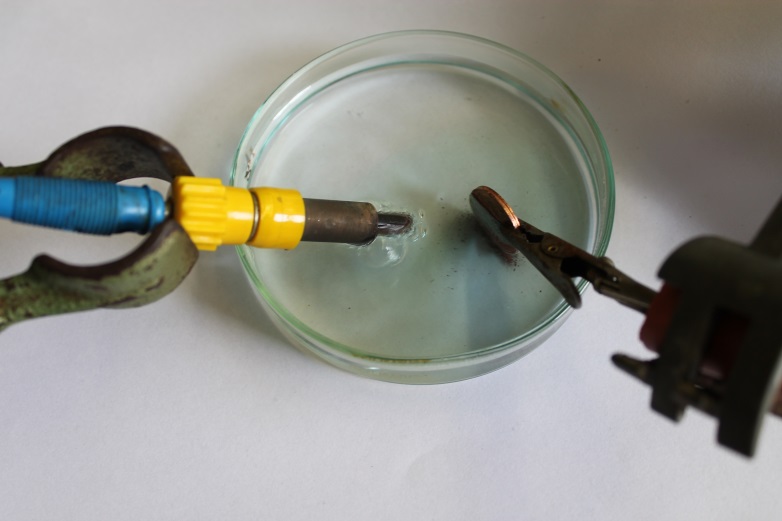 Abb. 3 -  Elektrolytische Kupferraffination in Petrischale.Deutung:		An der 10-Centelektrode gehen Kupferionen in Lösung, was an der blauen Farbe zu erkennen ist. Die unedleren Metalle (Zink, Aluminium) gehen ebenfalls in Lösung, werden jedoch nicht an der Kathode reduziert, da ihr Redoxpotential niedriger als das des Kupfers ist. An der Graphitelektrode scheidet sich elementares Kupfer ab:Entsorgung:	     Die Elektrolytlösung wird neutralisiert und in den Schwermetallbehälter gegeben. Literatur:	Blume R. (10.Juni 2013): Versuch: Kupferraffination. In http://www.chemieunterricht.de/dc2/echemie/curaffv.htm (Zuletzt abgerufen am 12.08.2015 um 15:56). GefahrenstoffeGefahrenstoffeGefahrenstoffeGefahrenstoffeGefahrenstoffeGefahrenstoffeGefahrenstoffeGefahrenstoffeGefahrenstoffeSchwefelsäure (0.5 M)Schwefelsäure (0.5 M)Schwefelsäure (0.5 M)H: H: H: P: -P: -P: -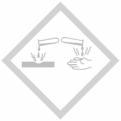 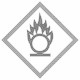 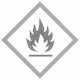 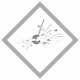 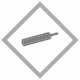 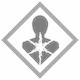 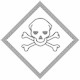 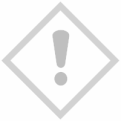 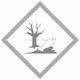 